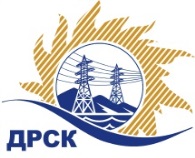 Акционерное Общество«Дальневосточная распределительная сетевая  компания»ПРОТОКОЛ № 80/МР -Рзаседания Закупочной комиссии по запросу котировок в электронной форме участниками которого могут быть только субъекты МСП «Изоляторы ИОС», Лот № 24301-РЕМ-РЕМ ПРОД-2020-ДРСКСПОСОБ И ПРЕДМЕТ ЗАКУПКИ: запрос котировок в электронной форме, участниками которого могут быть только субъекты МСП «Изоляторы ИОС», Лот № 24301-РЕМ-РЕМ ПРОД-2020-ДРСК.КОЛИЧЕСТВО ПОДАННЫХ ЗАЯВОК НА УЧАСТИЕ В ЗАКУПКЕ: 2 (две) заявки.ВОПРОСЫ, ВЫНОСИМЫЕ НА РАССМОТРЕНИЕ ЗАКУПОЧНОЙ КОМИССИИ: О рассмотрении результатов оценки основных частей заявок УчастниковО признании заявок соответствующими условиям Документации о закупке по результатам рассмотрения основных частей заявок.РЕШИЛИ:По вопросу № 1Признать объем полученной информации достаточным для принятия решения.Принять к рассмотрению основных части заявок следующих участников:По вопросу № 2Признать основные части заявок следующих Участников:соответствующими условиям Документации о закупке и принять их к дальнейшему рассмотрению Исп. Коротаева Т.В.Тел. 397-205г. Благовещенск«20»  ноября  2019№п/пНаименование, адрес и ИНН Участника и/или его идентификационный номерДата и время регистрации заявки№ 250713 ООО "СБЫТОВАЯ КОМПАНИЯ "ГЛОБАЛ ИНСУЛЭЙТОР ГРУПП", 620010, ОБЛ СВЕРДЛОВСКАЯ66, Г ЕКАТЕРИНБУРГ, УЛ ТОРГОВАЯ, ДОМ 2, ОФИС 309, ИНН 6679110974, КПП 667901001, ОГРН 117665809362228.10.2019 10:49№ 251141  ООО "ГЛАВЭНЕРГОПОСТАВКА", 457040, ОБЛ ЧЕЛЯБИНСКАЯ, Г ЮЖНОУРАЛЬСК, УЛ ЗАВОДСКАЯ, ДОМ 3А, КАБИНЕТ 1, ИНН 7448195468, КПП 742401001, ОГРН 116745611120628.10.2019 14:04№п/пДата и время регистрации заявкиИдентификационный номер Участника28.10.2019 10:49№ 250713 ООО "СБЫТОВАЯ КОМПАНИЯ "ГЛОБАЛ ИНСУЛЭЙТОР ГРУПП", 620010, ОБЛ СВЕРДЛОВСКАЯ66, Г ЕКАТЕРИНБУРГ, УЛ ТОРГОВАЯ, ДОМ 2, ОФИС 309, ИНН 6679110974, КПП 667901001, ОГРН 117665809362228.10.2019 14:04№ 251141  ООО "ГЛАВЭНЕРГОПОСТАВКА", 457040, ОБЛ ЧЕЛЯБИНСКАЯ, Г ЮЖНОУРАЛЬСК, УЛ ЗАВОДСКАЯ, ДОМ 3А, КАБИНЕТ 1, ИНН 7448195468, КПП 742401001, ОГРН 1167456111206№Идентификационный номер УчастникаНаличие «желательных условий» в Протоколе разногласий по проекту Договора1№ 250713 ООО "СБЫТОВАЯ КОМПАНИЯ "ГЛОБАЛ ИНСУЛЭЙТОР ГРУПП", 620010, ОБЛ СВЕРДЛОВСКАЯ66, Г ЕКАТЕРИНБУРГ, УЛ ТОРГОВАЯ, ДОМ 2, ОФИС 309, ИНН 6679110974, КПП 667901001, ОГРН 1176658093622нет разногласий2№ 251141  ООО "ГЛАВЭНЕРГОПОСТАВКА", 457040, ОБЛ ЧЕЛЯБИНСКАЯ, Г ЮЖНОУРАЛЬСК, УЛ ЗАВОДСКАЯ, ДОМ 3А, КАБИНЕТ 1, ИНН 7448195468, КПП 742401001, ОГРН 1167456111206нет разногласийСекретарь Закупочной комиссии  ____________________Т.В. Челышева